ΘΕΜΑ: «Πρόσκληση για δήλωση τοποθέτησης σε σχολικές μονάδες των λειτουργικά υπεράριθμων εκπαιδευτικών»Μετά τη με αρ.14/29-08-2016 Πράξη του ΠΥΣΠΕ Κυκλάδων χαρακτηρίστηκαν ονομαστικά οι λειτουργικά υπεράριθμοι εκπαιδευτικοί των κλάδων ΠΕ70 Δασκάλων, ΠΕ60 Νηπιαγωγών και ΠΕ06 Αγγλικής Γλώσσας για το διδακτικό έτος 2016-2017, σύμφωνα με τους επισυναπτόμενους πίνακες:Οι εκπαιδευτικοί που αναφέρονται στον παραπάνω πίνακαΚΑΛΟΥΝΤΑΙνα υποβάλλουν δήλωση προσωρινής τοποθέτησης κατά προτεραιότητα σε λειτουργικό κενό σχολείου της ίδιας ή όμορης ομάδας σχολείων. Οι δηλώσεις με τα απαραίτητα δικαιολογητικά για την αντίστοιχη μοριοδότηση, θα υποβληθούν αυτοπροσώπως ή με φαξ στο 2281079229 ή μέσω e-mail (υπογεγραμμένη δήλωση στο mail@dipe.kyk.sch.gr) στη Διεύθυνση Πρωτοβάθμιας Εκπαίδευσης Ν. Κυκλάδων, τη Δευτέρα 29/08/2016. Οι εκπαιδευτικοί οφείλουν, με αποκλειστική ευθύνη τους, να επικοινωνούν με τη Δ/νση για επιβεβαίωση παραλαβής της δήλωσής τους.ΔΙΕΥΚΡΙΝΙΣΕΙΣ ΣΧΕΤΙΚΑ ΜΕ ΤΗ ΔΙΑΔΙΚΑΣΙΑ ΤΟΠΟΘΕΤΗΣΗΣ ΤΩΝ ΛΕΙΤΟΥΡΓΙΚΑ ΥΠΕΡΑΡΙΘΜΩΝ ΕΚΠΑΙΔΕΥΤΙΚΩΝΗ διαδικασία τοποθέτησης των λειτουργικά υπεράριθμων εκπαιδευτικών θα γίνει σύμφωνα με το Π.Δ 50/1996 όπως τροποποιήθηκε και συμπληρώθηκε από   το Π.Δ. 100/1997:α)  Οι χαρακτηρισμένοι λειτουργικά υπεράριθμοι  εκπαιδευτικοί που επιθυμούν να τοποθετηθούν κατά προτεραιότητα σε κενές  λειτουργικές θέσεις σχολείων της ίδιας ομάδας όπου ανήκει το σχολείο στο οποίο κρίθηκαν ως υπεράριθμοι, τοποθετούνται κατά απόλυτη προτεραιότητα, συγκρινόμενοι μόνο μεταξύ τους, με βάση το σύνολο των μονάδων μετάθεσης και τις δηλώσεις προτίμησής τους, σε κενές θέσεις σχολείων της ίδιας ομάδας  και όπου αυτό δεν είναι δυνατό σε κενές θέσεις όμορης ομάδας σχολείων της ίδιας περιοχής μετάθεσης.                                       β) Όσοι λειτουργικά υπεράριθμοι εκπαιδευτικοί δεν επιθυμούν ή δεν καταστεί δυνατό  να τοποθετηθούν κατά προτεραιότητα σε κενές λειτουργικές θέσεις σχολείων της ίδιας ομάδας ή όμορης, όπου ανήκει το σχολείο στο οποίο κρίθηκαν ως υπεράριθμοι (λόγω έλλειψης λειτουργικών κενών), θα συγκριθούν και θα τοποθετηθούν με το σύνολο των εκπαιδευτικών που ζητούν απόσπαση εντός του νομού (μοριοδότηση αποσπάσεων).γ) Λειτουργικά υπεράριθμος εκπαιδευτικός, που θα τοποθετηθεί σύμφωνα με τις παραπάνω διαδικασίες σε μία σχολική μονάδα, αλλά επιθυμεί να επιστρέψει στο σχολείο της οργανικής του θέσης σε περίπτωση που δημιουργηθεί σ’ αυτό κενό κατά τη διαδικασία των αποσπάσεων, θα προηγείται αφού θα ενημερώσει το ΠΥΣΠΕ Κυκλάδων με ταυτόχρονη αίτηση με τη δήλωση τοποθέτησής του, την οποία θα καταθέσει στην ΔΠΕ Κυκλάδων.Διευκρινίζουμε ότι οι εκπαιδευτικοί που χαρακτηρίστηκαν λειτουργικά υπεράριθμοι είτε κάνουν χρήση της κατά προτεραιότητα τοποθέτησης στην ομάδα τους ή σε όμορη, είτε επιλέξουν να τοποθετηθούν με τη διαδικασία των αποσπάσεων, θεμελιώνουν δικαίωμα μετάθεσης και λαμβάνουν τα μόρια της οργανικής τους θέσης, εφόσον δεν υπολείπονται, διότι πήραν τον χαρακτηρισμό του λειτουργικά υπεράριθμου εκπαιδευτικού. 			                                                         	Η Διευθύντρια                                                                                      Πρωτοβάθμιας Εκπαίδευσης Κυκλάδων                                                                                                 Μαρκέλλα Παραμυθιώτου      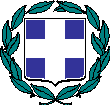 ΕΛΛΗΝΙΚΗ ΔΗΜΟΚΡΑΤΙΑΥΠΟΥΡΓΕΙΟ ΠΑΙΔΕΙΑΣ, ΕΡΕΥΝΑΣ ΚΑΙ ΘΡΗΣΚΕΥΜΑΤΩΝ,ΠΕΡΙΦΕΡΕΙΑΚΗ ΔΙΕΥΘΥΝΣΗΑ/ΘΜΙΑΣ ΚΑΙ Β/ΘΜΙΑΣ ΕΚΠΑΙΔΕΥΣΗΣ Ν. ΑΙΓΑΙΟΥΔΙΕΥΘΥΝΣΗ Α/ΘΜΙΑΣ ΕΚΠ/ΣΗΣ Ν. ΚΥΚΛΑΔΩΝ             Ερμούπολη, 29 Αυγούστου 2016             Αρ. Πρωτ: 4394 Ταχ. Δ/νση:	Ι. Λ. Ράλλη 6, ΕρμούποληΤαχ. Κώδικας:	84100Πληροφορίες:	Μ. ΨάλτηΤηλέφωνο:	2281079346Fax: 	2281079229Mail:                    mail@dipe.kyk.sch.grΙστοσελίδα:        http://dipe.kyk.sch.gr/              Προς:  Τους Ενδιαφερόμενους                                Εκπαιδευτικούς                           της Α/θμιας Εκπ/σης                                  Ν. ΚυκλάδωνΛΕΙΤΟΥΡΓΙΚΕΣ ΥΠΕΡΑΡΙΘΜΙΕΣ ΝΗΠΙΑΓΩΓΩΝΛΕΙΤΟΥΡΓΙΚΕΣ ΥΠΕΡΑΡΙΘΜΙΕΣ ΝΗΠΙΑΓΩΓΩΝΛΕΙΤΟΥΡΓΙΚΕΣ ΥΠΕΡΑΡΙΘΜΙΕΣ ΝΗΠΙΑΓΩΓΩΝΛΕΙΤΟΥΡΓΙΚΕΣ ΥΠΕΡΑΡΙΘΜΙΕΣ ΝΗΠΙΑΓΩΓΩΝA/AΝΗΣΙΝΗΠΙΑΓΩΓΕΙΑΥΠΕΡΑΡΙΘΜΙΑ1ΠΑΡΟΣ1ο ΠΑΡΟΙΚΙΑΣ ΠΑΡΟΥΠΑΠΑΣΩΤΗΡΗ ΔΗΜΗΤΡΑ2ΣΥΡΟΣ3ο ΕΡΜΟΥΠΟΛΗΣ ΣΥΡΟΥΣΚΟΥΡΓΙΑ ΣΟΦΙΑ-ΖΩΗ3ΣΥΡΟΣΑΝΩ ΣΥΡΟΥΓΙΑΜΟΥΡΗ ΙΩΑΝΝΑΣΥΝΟΛΟ3ΛΕΙΤΟΥΡΓΙΚΕΣ ΥΠΕΡΑΡΙΘΜΙΕΣ ΔΑΣΚΑΛΩΝΛΕΙΤΟΥΡΓΙΚΕΣ ΥΠΕΡΑΡΙΘΜΙΕΣ ΔΑΣΚΑΛΩΝΛΕΙΤΟΥΡΓΙΚΕΣ ΥΠΕΡΑΡΙΘΜΙΕΣ ΔΑΣΚΑΛΩΝΑ/ΑΝΗΣΙΔΗΜΟΤΙΚΑ ΣΧΟΛΕΙΑΥΠΕΡΑΡΙΘΜΙΑ1ΑΝΤΙΠΑΡΟΣΑΝΤΙΠΑΡΟΥΚΥΡΑΝΤΖΟΥΛΗΣ ΒΑΣΙΛΕΙΟΣΔΙΑΜΑΝΤΗΣ ΝΙΚΟΛΑΟΣ2ΝΑΞΟΣ2ο ΧΩΡΑΣ ΝΑΞΟΥ1. ΜΠΟΥΣΟΥΝΗ ΕΥΑΓΓΕΛΙΑ-ΑΓΓΕΛΙΚΗ2.ΣΑΜΑΡΑ ΕΛΕΝΗ3ΣΥΡΟΣ1ο ΕΡΜΟΥΠΟΛΗΣ ΣΥΡΟΥ1.ΒΑΡΒΙΤΣΙΩΤΗΣ ΙΩΑΝΝΗΣ2.ΔΙΟΝΥΣΟΠΟΥΛΟΥ ΚΩΝΣΤΑΝΤΙΝΑ3.ΜΠΑΖΙΑΚΟΥ ΑΙΚΑΤΕΡΙΝΗ4ΣΥΡΟΣ2ο ΕΡΜΟΥΠΟΛΗΣ ΣΥΡΟΥΒΙΣΒΙΚΗ ΓΕΩΡΓΙΑ5ΣΥΡΟΣ3ο ΕΡΜΟΥΠΟΛΗΣ ΣΥΡΟΥΙΩΑΝΝΙΔΟΥ ΡΟΥΜΠΙΝΗ6ΣΥΡΟΣ5ο ΕΡΜΟΥΠΟΛΗΣ ΣΥΡΟΥΤΣΑΠΑΡΔΩΝΗ ΑΙΚΑΤΕΡΙΝΗΣΥΝΟΛΟ10 ΛΕΙΤΟΥΡΓΙΚΕΣ ΥΠΕΡΑΡΙΘΜΙΕΣ ΑΓΓΛΙΚΗΣ ΓΛΩΣΣΑΣΛΕΙΤΟΥΡΓΙΚΕΣ ΥΠΕΡΑΡΙΘΜΙΕΣ ΑΓΓΛΙΚΗΣ ΓΛΩΣΣΑΣΛΕΙΤΟΥΡΓΙΚΕΣ ΥΠΕΡΑΡΙΘΜΙΕΣ ΑΓΓΛΙΚΗΣ ΓΛΩΣΣΑΣA/AΝΗΣΙΔΗΜΟΤΙΚΑ ΣΧΟΛΕΙΑΥΠΕΡΑΡΙΘΜΙΑ1ΤΗΝΟΣΕΞΩΜΒΟΥΡΓΟΥ ΤΗΝΟΥΚΥΡΟΥ ΑΙΚΑΤΕΡΙΝΗΣΥΝΟΛΟ1